ПРОЄКТспеціаліст 1 категорії Сектору юридичного забезпеченняГребінківської селищної ради __________Марина ШЕВЧЕНКО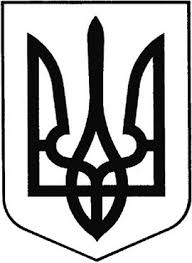 ГРЕБІНКІВСЬКА СЕЛИЩНА РАДАБілоцерківського району Київської областіВИКОНАВЧИЙ КОМІТЕТРІШЕННЯвід______________2024 року	смт Гребінки		№ ___________ Про стан дотримання вимог антикорупційного законодавстващодо виконання Плану заходів щодо попередження та профілактики корупційних правопорушень за 2023 рікта затвердження Плану заходів щодо запобігання та виявлення корупції в Гребінківській селищній раді Білоцерківського району Київської області на 2024 рікНа виконання вимог Закону України «Про запобігання корупції» та Плану заходів щодо попередження та профілактики корупційних правопорушень на 2023 рік, затвердженого рішенням виконавчого комітету Гребінківської селищної ради від 13 лютого 2023 року № 21/2, заслухавши інформацію уповноваженої особи з питань запобігання та виявлення корупції в Гребінківській селищній раді про стан дотримання вимог антикорупційного законодавства за 2023 рік, з метою реалізації державної політики у сфері запобігання корупції, створення дієвої системи запобігання виявлення корупції в Гребінківській селищній раді, керуючись Законом України «Про місцеве самоврядування в Україні», виконавчий комітет Гребінківської селищної радиВ И Р І Ш И В:          1. Інформацію про стан дотримання вимог антикорупційного законодавства щодо виконання заходів щодо попередження та профілактики корупційних правопорушень за 2023 рік уповноваженої особи з питань запобігання та виявлення корупції в Гребінківській селищній раді  взяти до відома, згідно додатку 1.	2.   Затвердити План заходів щодо запобігання та виявлення корупції в Гребінківській селищній раді Білоцерківського району Київської області на 2024 рік, згідно додатку 2.	3. Посадовим особам Гребінківської селищної ради Білоцерківського району Київської області неухильно дотримуватися вимог діючого антикорупційного законодавства України.	4.  Координацію за виконанням Плану заходів щодо запобігання та виявлення корупції в Гребінківській селищній раді покласти на спеціаліста 1 категорії Сектору юридичного забезпечення Гребінківської селищної ради Білоцерківського району Київської області ШЕВЧЕНКО Марину В’ячеславівну.	5. Керуючому справами (секретарю) виконавчого комітету Гребінківської селищної ради ТИХОНЕНКО Олені Володимирівні забезпечити розміщення даного рішення на офіційному вебсайті  Гребінківської селищної ради.          6.  Контроль за виконанням даного рішення покласти на спеціаліста 1 категорії Сектору юридичного забезпечення Гребінківської селищної ради Білоцерківського району Київської області ШЕВЧЕНКО Марину В’ячеславівну .Селищний голова							Роман ЗАСУХАДодаток 1до рішення виконавчогокомітету Гребінківської селищної ради  від _______2023 року №____Інформаціяпро стан дотримання вимог антикорупційного законодавства щодо
виконання заходів щодо попередження та профілактики корупційних правопорушень за 2023 рікНа виконання вимог Закону України «Про запобігання корупції» в Гребінківській селищній раді рішенням виконавчого комітету Гребінківської селищної ради від 13 лютого 2023 року № 21/2 було затверджено «План заходів щодо попередження та профілактики корупційних правопорушень в Гребінківській селищній раді на 2023 рік ».Відповідно до Плану заходів уповноваженої особи з питань запобігання та виявлення корупції проводились дії, спрямовані на дотримання посадовими особами та депутатами Гребінківської селищної ради норм та вимог антикорупційного законодавства.Проводилась методична та роз’яснювальна робота щодо забезпечення дотримання посадовими особами антикорупційного законодавства, у тому числі в умовах воєнного стану. Заповнення посадовими особами виконавчих органів селищної ради, керівниками комунальних підприємств, установ, організацій  декларацій особи, уповноваженої на виконання функцій держави або місцевого самоврядування.Пріоритетною в цьому напрямку залишається роз'яснювальна робота серед посадових осіб Гребінківської селищної ради та претендентів на заміщення вакантних посад. Зокрема обговорювалися питання щодо роз'яснення по заповненню електронних декларацій особами, уповноваженими на виконання функцій держави або місцевого самоврядування, врегулювання конфлікту інтересів, обмеження щодо сумісництва з іншими видами діяльності, обмеження після припинення діяльності. Крім того, в  Гребінківській селищній раді проводяться оперативні наради, де уповноважена особа з питань запобігання корупції проводить інформаційні заходи, а саме:  повідомляє про зміни в законодавстві, роз’яснює всю інформацію, яка стосується антикорупційного законодавства.Відповідно до ст. 56 Закону України «Про запобігання корупції» контролюється проведення спеціальної перевірки щодо осіб, які претендують на зайняття посад, пов’язаних з виконанням функцій місцевого самоврядування, а саме : стосовно осіб, які претендують на зайняття посад, які передбачають зайняття відповідального або особливо відповідального становища (посади, які частиною першою статті 14 Закону України «Про службу в органах місцевого самоврядування» віднесені до першої – третьої категорій) та посад з підвищеним корупційним ризиком.Кандидатам на заміщення вакантних посад  надавались консультації щодо роз'яснення основних положень Законів України «Про місцеве самоврядування в Україні», «Про службу в органах місцевого самоврядування», «Про запобігання корупції». Усі посадові особи місцевого самоврядування ознайомлені під підпис із спеціальними вимогами та обмеженнями, пов'язаними із прийняттям на службу в органи місцевого самоврядування та її проходженням, текстом Присяги, Загальними правилами етичної поведінки. Вказані документи зберігаються в особових справах працівників Гребінківської селищної ради .До суб'єктів декларування (посадових осіб, депутатів селищної ради) забезпечено доведення інформації про своєчасність подання електронних декларацій шляхом заповнення їх на офіційному веб-сайті НАЗК, надані рекомендації щодо підготовки до чергового етапу декларування.Особам, які вперше претендують на зайняття посад посадових осіб місцевого самоврядування та працюючим працівникам проводиться роз’яснювальна робота щодо заповнення е-декларацій.Здійснювалось візування 375 розпоряджень з основної, адміністративно-господарської діяльності, кадрових питань, проєктів рішень селищної ради, виконавчого комітету селищної ради.Ведеться моніторинг Єдиного реєстру судових рішень щодо притягнення до відповідальності посадових осіб місцевого самоврядування, керівників комунальних підприємств, установ, організацій до відповідальності за вчинення корупційного або  пов’язаного з корупцією правопорушення.Протягом року уповноважена особа з питань запобігання корупції прийняла участь у вебінарах Національного агенства з питань запобігання корупції та в нарадах Київської обласної військової адміністрації, всі питання, які розглядалися на вебінарах та нарадах були донесені та роз’яснені працівникам Гребінківської селищної ради на оперативних нарадах.Уповноваженою особою з питань запобігання та виявлення корупції у лютому 2023 року підвищено кваліфікацію за спеціальною короткостроковою програмою підвищення кваліфікації на тему: «Антикорупційна політика» в регіональному центрі підвищення кваліфікації  Київської обласної державної адміністрації.В межах повноважень вживались заходи та проводилась роз’яснювальна робота щодо запобігання та врегулювання конфлікту інтересів.Уповноваженою особою з питань запобігання корупції було повідомлено 3 (трьох) посадових осіб про обмеження щодо сумісництва викладацької діяльності та про те, що після набрання чинності постанови Кабінету Міністрів України від 22.11.2022 року №1306, посадова особа місцевого самоврядування не може виконувати в один і той самий час роботу як за основним місцем роботи, так і за сумісництвом. При цьому, посадова особа місцевого самоврядування може бути вчителем у школі у вільний від основної роботи час та за умови здійснення на цій посаді лише викладацької діяльності. Скарг, пропозицій, звернень щодо порушення антикорупційного законодавства до Гребінківської селищної ради Білоцерківського району Київської області  офіційно не надходило.Стан дотримання антикорупційного законодавства, реалізації заходів, спрямованих на попередження негативних явищ, пов'язаних з проявами корупції, знаходяться на постійному контролі уповноваженої особи з питань запобігання корупції та голови Гребінківської селищної ради.Керуючий справами (секретар)виконавчого комітету Гребінківської селищної ради          		            Олена ТИХОНЕНКОДодаток 2 до рішення виконавчого комітету Гребінківської селищної ради  від _______ року № ___Планзаходів щодо запобігання та виявлення корупції в
Гребінківській селищній раді на 2024 рікКеруючий справами (секретар)виконавчого комітету Гребінківської селищної ради          		            Олена ТИХОНЕНКО№ з/пЗаплановані заходиТермін виконанняВідповідальні особи12341.Забезпечувати попередження осіб, які претендують на зайняття посад в Гребінківській селищній раді, про спеціальні обмеження, встановлені Законами України «Про службу в органах місцевого самоврядування» та Законом України «Про запобігання корупції»При призначенні на посадуУповноважена особа з питань запобігання та виявлення корупції2.Проводити роз'яснювальну роботу  з питань дотримання положень Закону України «Про запобігання корупції”, «Про внесення змін до деяких законодавчих актів України щодо реалізації державної антикорупційної політики»ПостійноУповноважена особа з питань запобігання та виявлення корупціїПосадові особи селищної ради3.Проводити консультації з питань запобігання корупції, з метою поглиблення антикорупційних знань та підвищення правової культури і свідомості посадових осіб селищної радиПротягом рокуУповноважена особа з питань запобігання та виявлення корупції4.Забезпечувати надання допомоги в заповненні посадовими особами Гребінківської селищної ради, а також особами, які вперше претендують на зайняття посад посадових осіб місцевого самоврядування, декларації осіб, уповноважених на виконання функцій держави або місцевого самоврядуванняПротягом рокуУповноважена особа з питань	запобіганнята виявлення корупції 5.Вживати у межах повноважень заходів щодо запобігання та врегулювання конфлікту інтересів у посадових осіб селищної радиПротягом рокуУповноважена особа з питань	запобіганнята виявлення корупціїПосадові особиселищної ради6.Повідомляти у письмовій формі голову селищної ради про факти, що можуть свідчити про вчинення корупційних правопорушень посадовими особами органу місцевого самоврядуванняПротягом рокуПосадові особиселищної радиУповноважена особа з питань	запобіганнята виявлення корупції7.Аналізувати скарги та звернення громадян, в яких вбачається порушення посадовими особами антикорупційного законодавства, інформувати селищного голову Протягом рокуУповноважена особа з питань запобіганнята виявлення корупції8.Проводити службові розслідування (перевірки) з метою виявлення причин та умов, що сприяли вчиненню корупційних порушень, або невиконання вимог антикорупційного законодавстваУ разі необхідностіСелищний голова, Уповноважена особа з питань запобіганнята виявлення корупції9.Направляти посадових осіб селищної ради, згідно із визначеною потребою на підвищення кваліфікації з питань запобігання та протидії корупціїЗа потребоюСелищний голова10.Розглядати на апаратних нарадах питання про стан законодавства про службу в органах місцевого самоврядування, боротьбу з корупцією, здійснення заходів щодо запобігання проявам корупції та реагування на нихПротягом рокуСелищний голова, Уповноважена особа з питань запобіганнята виявлення корупції11.Повідомити депутатів та посадових осіб селищної ради про зобов’язання подання декларацій на сайті Національного агенства з питань запобігання корупціїСічень-Березень 2024 рокуУповноважена особа з питань запобіганнята виявлення корупції12.Здійснити перевірку фактів подання посадовими особами декларацій на сайті Національного агенства з питань запобігання корупціїКвітень 2024 рокуУповноважена особа з питань запобіганнята виявлення корупції13.Взаємодіяти в  межах   компетенціїз правоохоронними органами та судами у сфері боротьби з корупцією та вживати заходів реагування на випадки порушень чинного законодавства  в селищній раді при виконанні своїх посадових обов’язків.Протягом рокуУповноважена особа з питань запобіганнята виявлення корупціїСелищний голова14.Узагальнювати інформацію правоохоронних та судових органів щодо  посадових осіб місцевого самоврядування, притягнутих до відповідальності за скоєння корупційних правопорушень.У разі надходженняУповноважена особа з питань запобіганнята виявлення корупції15.Надання пропозицій уповноваженій особі з питань запобігання та виявлення корупції для підготовки проєкту Планузаходів щодо запобігання та виявлення корупції в Гребінківській  селищній раді  на 2025 рікДо 20 грудня 2024 рокуПрацівники апарату Гребінківської селищної ради та її виконавчих органів, голови постійних комісій Гребінківської селищної ради ( за наявності ініціатив)